Региональный конкурс исследовательских работ учащихся 5-7 классов«Тропой открытий В.И.Вернадского»Влияние дресс-кода на выбор девочками и женщинамиодежды для учебы, работы и отдыхаТрифонова Арина, 5 «А» классШколы-интерната № 21 ОАО «РЖД»Руководитель:  педагог дополнительного образованияКаправчук Анна НиколаевнаТанхой, 2020ВведениеПроблема Считается, что девочки должны носить платья и юбки. Они бывают красивыми, но не во всех ситуациях в них удобно. Цель исследованияИзучить реальные предпочтения в выборе одежды девочками и женщинами в ситуациях учебы/работы, отдыха и «особых случаев». Задачи: 1. Изучить требования к школьной форме, требования дресс-кода ОАО «РЖД» и разные типы дресс-кода, предусмотренные этикетом. 2. Зафиксировать долю девочек-учениц школы-интерната № 21 в платьях, юбках и брюках в учебное и внеучебное время в будний день. 3. Провести интернет-опрос взрослых женщин о том, в какой одежде они в момент опроса.4. Провести устный опрос школьниц о том, какую одежду они предпочли бы носить в школу, не будь дресс-кода. 5. Провести подсчет доли девочек и женщин в юбках и брюках на фото с торжественных школьных мероприятий.  Методы исследования: литературный; наблюдение (с фотофиксацией); интернет-опрос; устный опрос, анализ фотодокументов.Гипотеза: мы предположили, что в свободное время большинство девочек и женщин предпочитает брюки, джинсы, спортивные штаны и шорты, а юбки, платья и сарафаны носят либо тогда, когда должны подчиняться дресс-коду, либо как одежду «на выход» и «для особого случая». Основная частьТребования дресс-кодаСогласно ФЗ № 273-ФЗ от 29 декабря 2012 года «Об образовании в Российской Федерации», требования к одежде обучающихся отнесено к компетенции образовательной организации. В нашей школе-интернате № 21 ОАО «РЖД» требования к школьной форме размещены на школьном сайте и выдаются в виде памятки родителям при зачислении детей в школу и на родительских собраниях. Согласно этим требованиям, девочки должны носить черные брюки, юбку (костюмного, классического стиля), сарафан (в начальной школе), жилет тканевый, пиджак, белую блузку с воротником для галстука (парадная форма), блузки с воротником для галстука или вололазки пастельных тонов (голубые, розовые, бежевые, серые), а также бордовые, темно-синие (на каждый день). Стандарты делового стиля (дресс-кода) ОАО «РЖД» отличаются сдержанностью и консервативностью. Регламентируется ношение форменной и корпоративной одежды. Женщинам-руководителям, в том числе руководителям среднего звена, предписывается носить деловой костюм, т.е. жакет с юбкой или брюками. Рядовые сотрудницы не обязаны носить костюм, если не участвуют в совещаниях и прочих официальных мероприятиях. Не рекомендуется использование для женского делового костюма ярких тканей. Минимальная длина юбки – до середины колена. В любое время года обязательны колготы или чулки матового телесного цвета. Блузка – однотонная или в тонкую полоску, имеющая рукава. Водолазка или джемпер не должны быть слишком обтягивающими. Эти требования прописаны в ряде приказов 2010-2011 гг., разъяснены в методическом пособии для работников ОАО «РЖД» по деловому протоколу (2014 г.) и Кодексе деловой этики (2015). Таким образом, и дресс-код нашей школы, и дресс-код для женщин-руководителей ОАО «РЖД» допускает ношение брюк. Однако в младших классах школы девочкам рекомендуются сарафаны, а руководителей-женщин дресс-код обязывает носить колготы или чулки (что наверняка подразумевает и юбку – под брюками их не видно). Требования к дресс-коду на официальных мероприятиях обычно указываются в приглашениях на эти мероприятия. Приведем требования к женской одежде для разных стандартов дресс-кода (на основе материалов к семинару по деловому этикету Марии Юдаковой, Санкт-Петербург):Dress-code на официальных мероприятияхWhite tie, Ultra-formal (Cravate blanche – фр.): «белый галстук». Самый формальный мужской костюм для парадного случая.Возможные мероприятия: вечерний прием у президента, бракосочетание посла, бал, вручение премии и т. п.Одежда женщины: полный вечерний туалет: вечернее платье «в пол», перчатки, туфли на каблуках и крошечная вечерняя сумочка. Нельзя: распущенные волосы а-ля натюрель, бижутерия, голые руки.Black Tie (Cravate noire – фр.): «черный галстук».Возможные мероприятия: официальный вечерний прием, например рождественский, или свадьба, премьера в театре и т. п.Одежда женщины: платье для коктейля или длинное вечернее платье. Допустима бижутерия и отсутствие мехов.Formal: «формальное вечернее мероприятие». Обычно означает то же, что и Black Tie, но иногда может подразумевать более модный вид, творческий подход.Возможные мероприятия: аналогично Black Tie.Одежда женщины: платье для коктейля, длинное платье или вечерний комплект из отдельных предметов.Black Tie Invited: «черный галстук приветствуется».Возможные мероприятия: званый ужин в пафосном ресторане, корпоративный банкет, семейное торжество с большим количеством гостей и т. п. Если речь идет о коктейле, то обычно имеется в виду вечернее, но не слишком торжественное мероприятие, как правило, с напитками и фуршетом.Одежда женщины: платье для коктейля, длинное платье, нарядный костюм.Black Tie Optional: «черный галстук не обязателен».Возможные мероприятия: аналогично Black Tie Invited.Одежда женщины: платье для коктейля, вечерние сепараты (отдельные предметы одежды, не составляющие комплекта), нарядный костюм.Creative Black Tie: «черный галстук, творческий подход».Возможные мероприятия: аналогично Black Tie Invited.Одежда женщины: длинное или короткое платье или вечерний комплект, например, кружевная или расшитая блестками юбка в сочетании с тонким кашемировым джемпером.Cocktail Attire: «коктейль».Возможные мероприятия: аналогично Black Tie Invited.Для женщины: платье для коктейлей.Semi-formal: «полуформально». Самый каверзный dress-code. Он как будто допускает свободу, однако строго в соответствии с мероприятием.Возможные мероприятия: аналогично Black Tie Invited.Для женщины: после 18-00 лучше надеть платье для коктейлей (длинное — не приветствуется). До этого времени допустим нарядный костюм или дневное, но нарядное платье.A5 (After Five): «после пяти». Такое обозначение может быть дополнено другими, например, A5 Semi formal. В противном случае A5 обозначает «Kоктейль».Возможные мероприятия: любое вечернее мероприятие, начинающееся после 17-00.Одежда женщины: платье для коктейля или нарядные сепараты, например, открытый расшитый топ и юбка. Как вариант – нарядный костюм с юбкой или брюками.A5c (After 5 casual ) или Dressy Casual: «непринужденный вечерний стиль» (после пяти часов вечера).Возможные мероприятия: аналогично A5.Одежда женщины: лучше выбрать элегантный женственный костюм или нарядное дневное платье.Casual: «кэжуал» — свободный стиль одежды.Возможные мероприятия: корпоративная вечеринка, например пикник и т.п.Одежда: всегда следует принимать во внимание характер мероприятия. В некоторых случаях лучше одеться элегантно, чем непринужденно.Informal: «неформально» — означает то же, что и «casual».Btr (Business Traditional) или Undress: «традиционный деловой костюм» или «повседневная форма одежды».Возможные мероприятия: деловая встреча.Одежда: обычный деловой костюм.Bb (Business Best): «самый строгий и дорогой деловой костюм».Возможные мероприятия: ответственная деловая встреча, особенно с иностранными партнерами, деловой прием.Для женщины: серый, синий или бежевый костюм, белая блузка-сорочка, возможен галстук, телесного цвета прозрачные чулки, туфли черного цвета или цвета костюма, на невысоком каблуке (3-5 см).Таким образом, торжественные вечерние события требуют от женщины платья (в зависимости от формата мероприятия – вечернего или коктейльного). Слово «брюки» появляется только в описании неформального стандарта A5 (After Five): «после пяти».  Входит ли понятие «брючный костюм» в понятие «деловой костюм», из данного описания не ясно. Единственное торжественное мероприятие в нашей школе, на котором по традиции участницы могут быть только в платьях – «Пушкинский бал». НаблюдениеНаблюдение проводилось в будние дни (среда, четверг) 11 и 12 марта 2020 года. Интернат:  в тот вечер, когда велась фотофиксация (см. Приложение 4), в интернате присутствовали 27 девочек от 1 до 11 класса. Ни одной девочки в юбке или платье мы не встретили, 100% девочек были в джинсах, спортивных штанах, лосинах или шортах. Воспитатели устно подтвердили, что девочки не носят в интернате платья и юбки, считая, что это неудобно. Все 7 работавших во вторую половину дня воспитателей пришли в этот день на работу в брюках. Школа: наблюдения и фиксация велись в первую половину дня, в учебное время на переменах между уроками. Результаты наблюдений зафиксированы в таблице в Приложении и отражены на графике. Из 89 присутствовавших в день наблюдения в школе девочек 54 были в юбках и платьях (в том числе 34 ученицы начальной школы) и 35 девочек – в брюках. В классах с 5 по 11 число надевших в этот день брюки существенно превышает число девочек в платьях и юбках. В начальной школе (1-4 класс) все девочки в платьях или юбках. С 5 по 8ые классы включительно в день наблюдения число девочек в брюках превышало число девочек в юбках или платьях. В 9 классе эти числа были равны. В 10-м классе у нас в школе нет девочек. Только в 11 классе из всей средней и старшей школы количество девочек в платьях и юбках оказалось выше, чем количество девочек в брюках. Интернет-опрос:Был проведен в Facebook в женском сообществе FemTalking 17 января. Из ответивших на опрос «в один клик» в брюки/штаны/шорты/шаровары были одеты 480 опрошенных женщин, в юбку/платье – 87, в другую одежду – 59, без одежды были 13 человек.  Свой выбор одежды некоторые респондентки мотивировали временем года и сообщили, что в более теплую погоду их выбор мог бы быть другим. 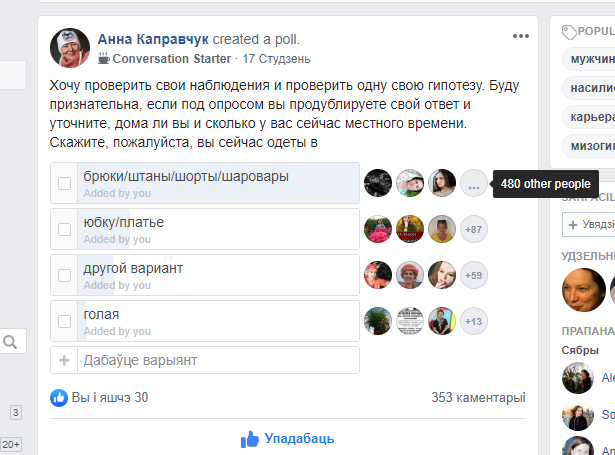 В комментариях к этому опросу и время, и надетую на себя одежду (или только одежду, без времени) указали 298 участниц этой группы. Полученные ответы были разнесены по времени суток от 0 до 24 часов с часовыми периодами (опрашиваемые указывали местное время). Итоговая таблица – в Приложении 6. В общем итоге 76% опрошенных были в штанах, брюках, лосинах, пижамах, 13,75% в платьях-юбках-сарафанах-ночнушках, 7,38% в "другом" (длинные футболки и т.п.), 2,68% без одежды. На графиках ниже отражено, как оказались распределены виды одежды в зависимости от времени суток, в которое отвечали опрашиваемые. Обращает на себя  внимание на непрерывность графика "брюки" независимо от времени суток и прерывистость всех остальных. Судя по пикам графиков, опрос застал подавляющее большинство в вечернее время. Но ни в какой период суток число женщин, одетых в момент опроса в юбки и платья или иные виды одежды (длинная майка, свитер с колготками и т.п.) не превышало даже суммарно число женщин, одетых в брюки, джинсы, штаны или пижаму.Устный опросОпрос девочек-школьниц, выборка случайная (между уроками и соревнованиями по пионерболу)Заданный вопрос: В чем бы ты ходила в школу, если можно было бы ходить в чем угодно?Полученные ответы: Вероника Ф.    6 кл.      классические штаны, свитерЛиза Р.        5 кл.       брюки и классическая кофтаНаина М.   7 кл.        костюм    анимеЭвелина М.     2кл.    джинсы, толстовка Саша Н.      5 кл.       джинсы, толстовкаАэлита З.   5 кл.      джинсы, футболкаЛена В.      4 кл.       футболка, брюкиНаташа Б.  4кл.         футболка, брюки Соня К.    4 кл.       футболка, брюкиКира О.    6 кл.    спортивный костюмИз всех полученных ответов только ответ Наины М. можно считать голосом в пользу юбок: костюм школьницы в мультфильмах аниме предполагает короткую юбку и чулки. 9 из 10 опрошенных девочек разных возрастов хотели бы ходить в школу в брюках или иных штанах (классических, спортивных). Подсчет по фото На фотографиях с Пушкинского бала-2019 все 100% старшеклассниц  в длинных платьях. На фотографиях с выпускного бала-2019 100% выпускниц в платьях (по словам педагогов, за последние 20 лет только 1 выпускница была на выпускном вечере в брючном костюме). На выборочных фото классов с праздника 1 сентября 2019 года 100% учениц в платьях или юбках. Выводы1. Требования к школьной форме в нашей школе и требования дресс-кода ОАО «РЖД» для женщин-руководителей допускают ношение костюмов с юбками или брюками. В начальной школе платье или сарафан обязательны. Подавляющее большинство типов дресс-кода для торжественных мероприятий, приемов и вечеринок предусматривают для женщин только платья или юбки.  2. В учебное время доля девочек в платьях и юбках в день наблюдения была выше, чем доля девочек в брюках, исключительно за счет учащихся начальной школы. Начиная с 5 класса девочки предпочитают и в учебных ситуациях брюки юбкам. Во внеучебное время все 100% девочек в интернате носят спортивные штаны, лосины или шорты. 3. По результатам интернет-опроса в закрытой женской группе в социальной сети Facebook выяснилось, что на момент опроса 76% описавших свою одежду с указанием времени суток были в штанах, брюках, лосинах, пижамах, 13,75% в платьях-юбках-сарафанах-ночнушках, 7,38% в "другом" (длинные футболки и т.п.), 2,68% без одежды. В опросе «в один клик» отрыв между теми, кто был в брюках, еще более значительный (480 чел. в брюках и только 87 в платьях или юбках). 4. Отвечая на устный вопрос о том, какую одежду они предпочли бы носить в школу, не будь дресс-кода, 90% опрошенных девочек сказали про брюки или штаны, 10% - «костюм аниме».5. На особо торжественных школьных мероприятиях («Пушкинский бал», выпускной бал, 1 сентября) все зафиксированные на фото девушки и девочки одеты в платья или юбки. Гипотезу считаем подтвержденной: в свободное время (вне работы, на отдыхе, дома или в интернате) в холодный период года большинство девочек и женщин предпочитает брюки, джинсы, спортивные штаны и шорты. Юбки, платья и сарафаны носят либо тогда, когда этого требует дресс-код, либо как одежду «на выход» и «для особого случая».  Возможно, при проведении исследования в другое время года результаты были бы иными.  Наблюдения будут продолжены. Список использованных источников:https://www.cosmo.ru/fashion/trends/5-vazhnyh-pravil-delovogo-dress-koda-dlya-zhenshchin/ 5 важных правил делового дресс-кода для женщинПутеводитель нового сотрудника ОАО «РЖД». Информационный справочник. М.: Корпоративный университет РЖД. 2019 – 149 с.Юдакова М.А. Материалы семинара «Деловой этикет» - готовятся к публикации, получены от автора.  Приложение 1. Требования по школьной форме ШИ № 21 ОАО «РЖД» (памятка для родителей) 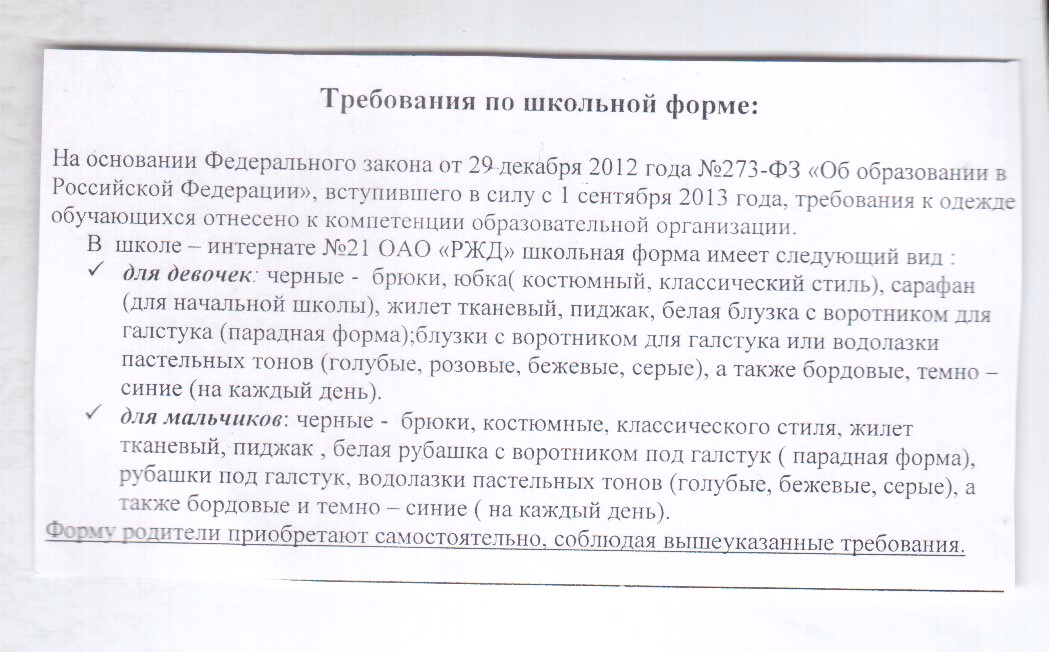 Приложение 2. Результаты опроса на школьном сайте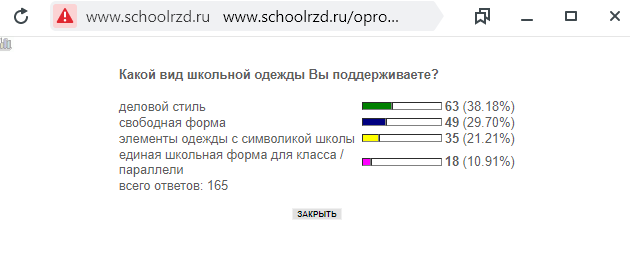 Приложение 3. Стандарты делового стиля (дресс-код) ОАО «РЖД» 1. 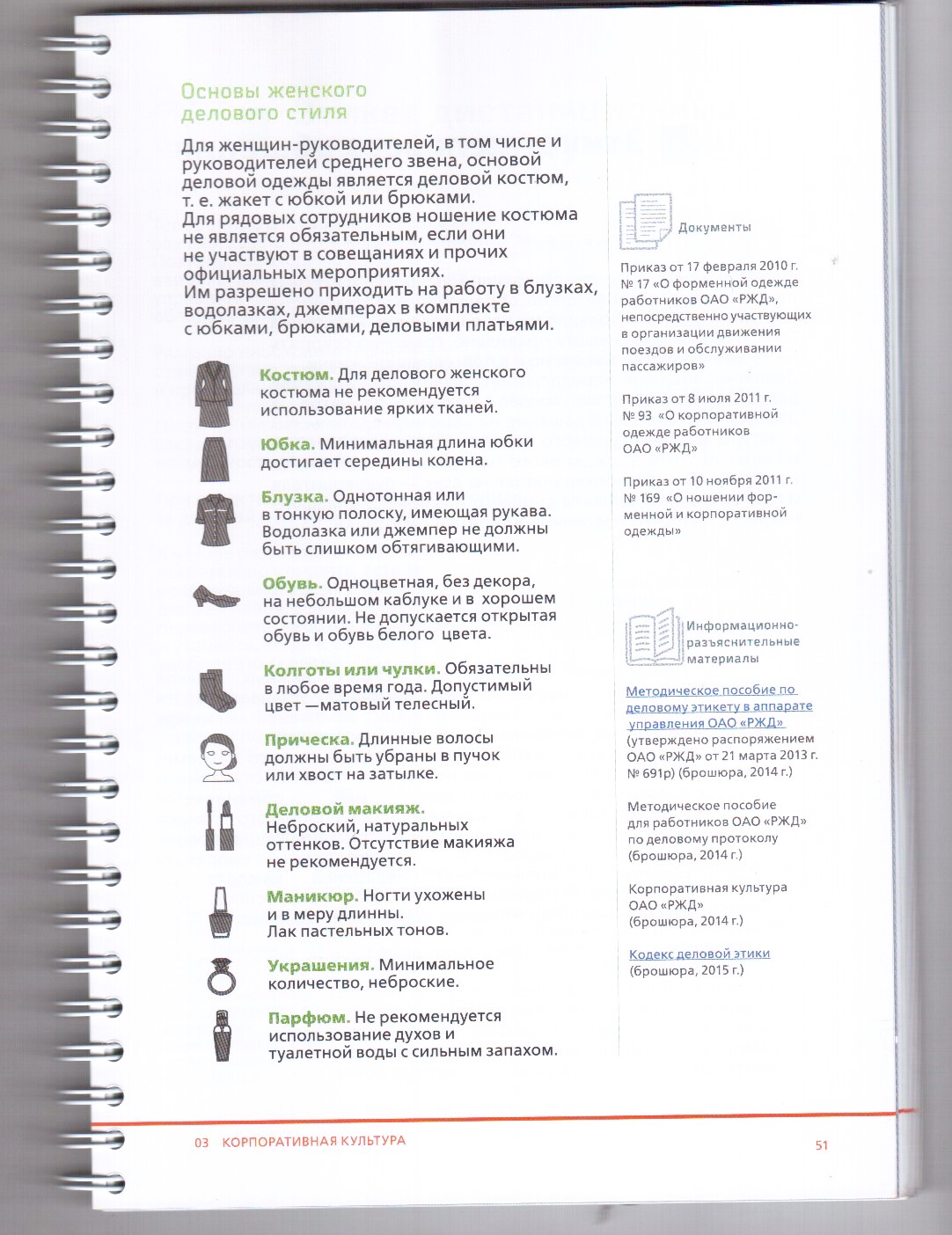 Приложение 4. Фото воспитанниц школы-интерната № 21 в вечернее время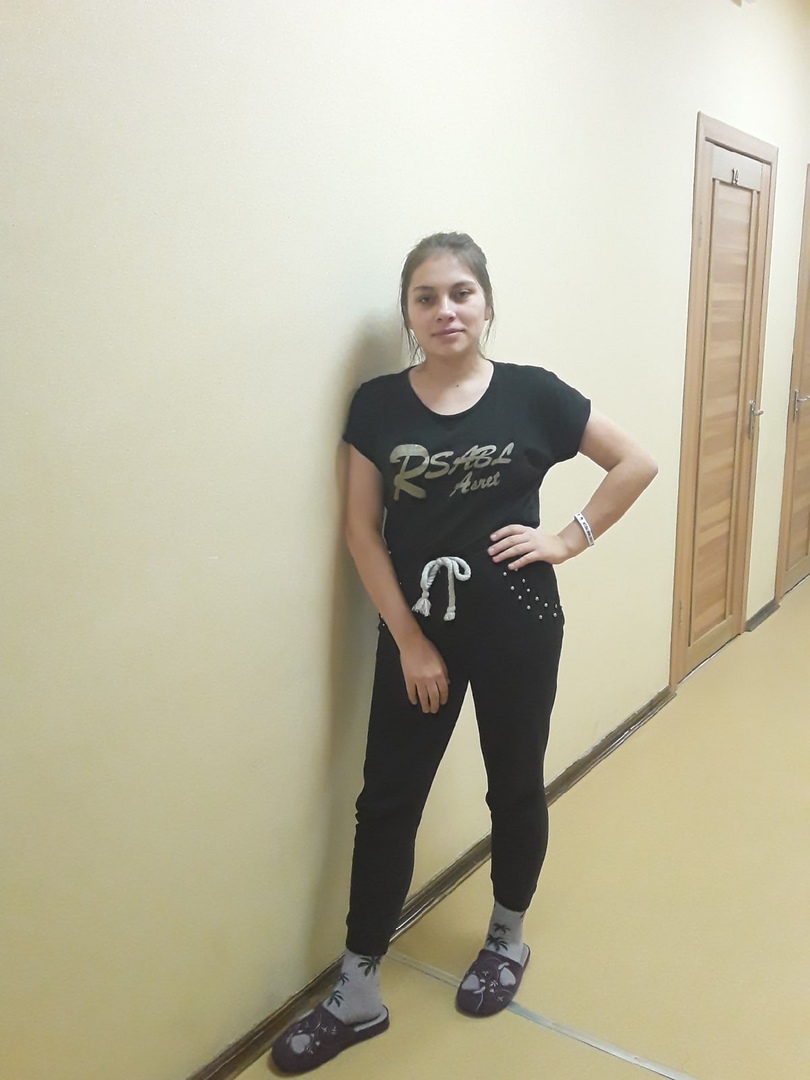 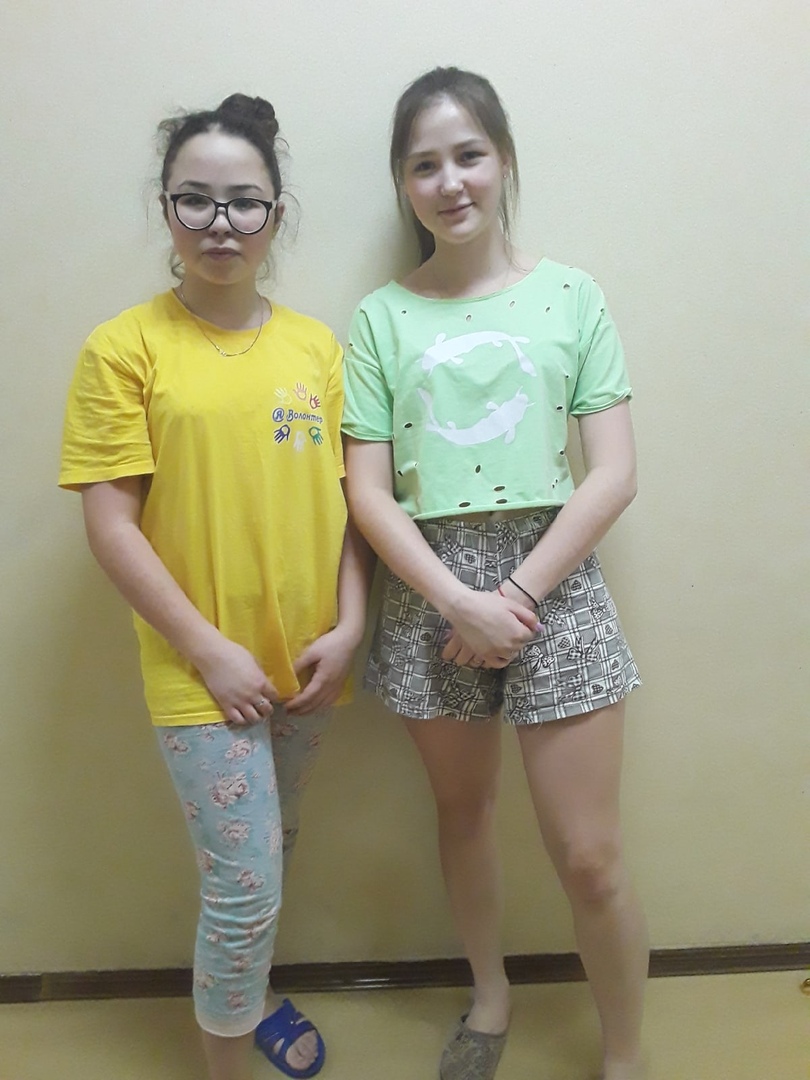 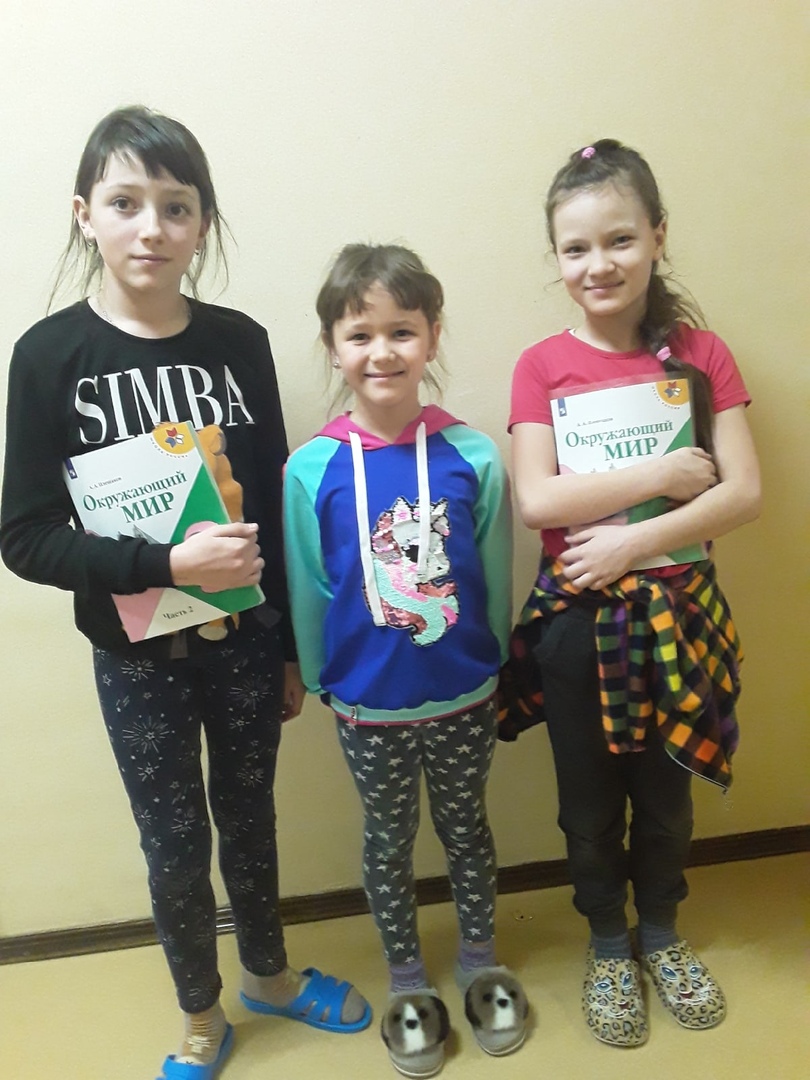 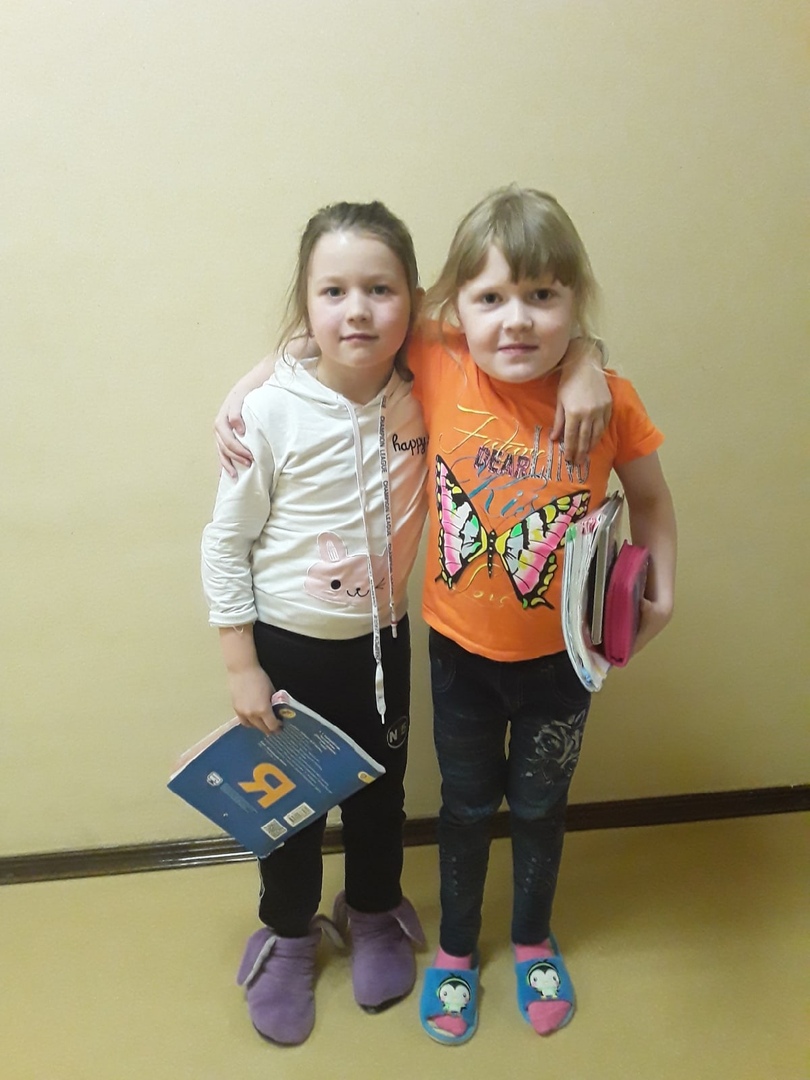 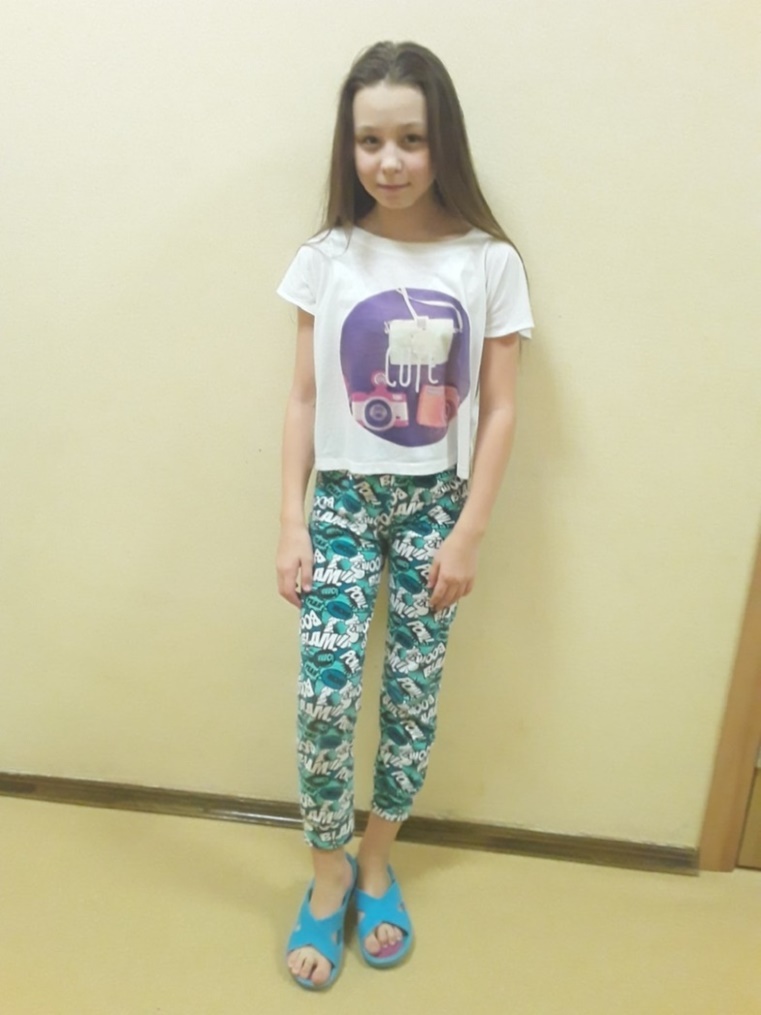 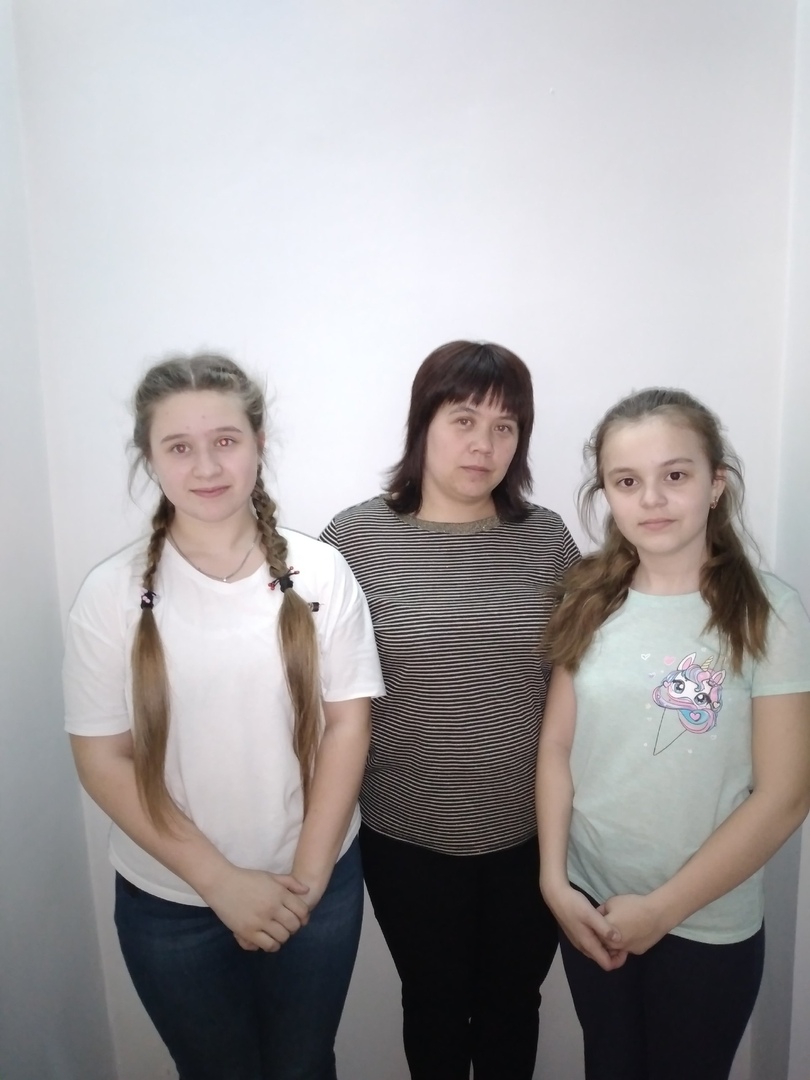 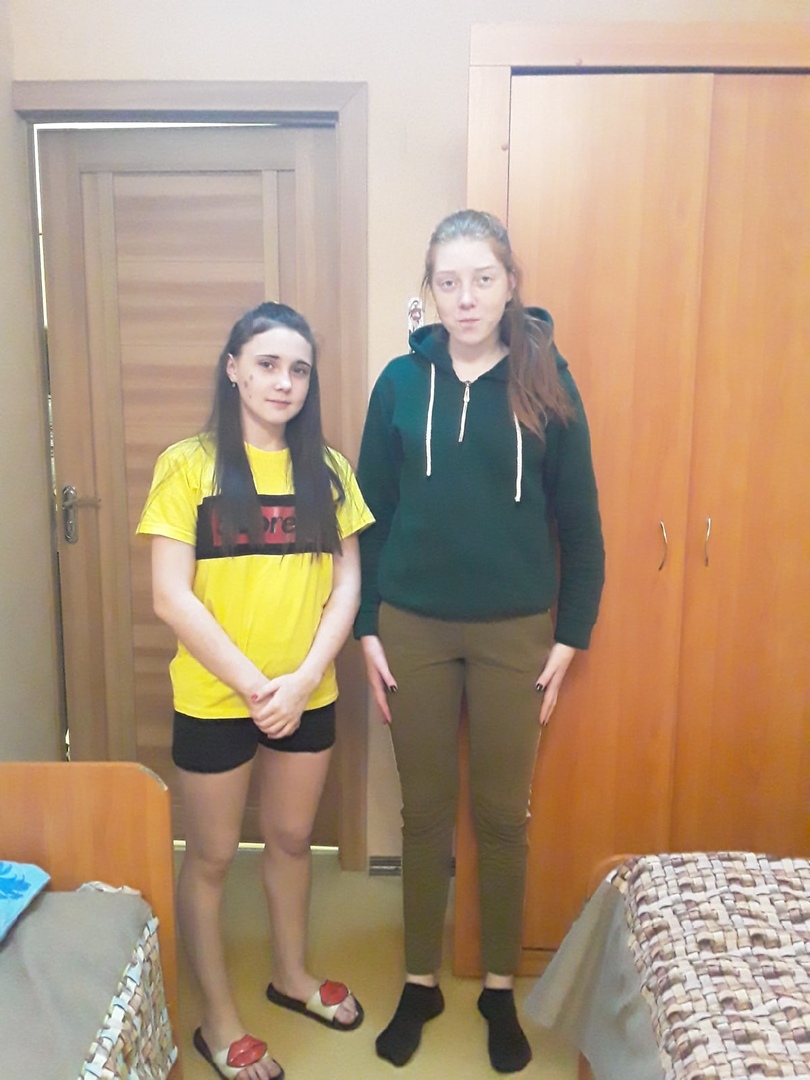 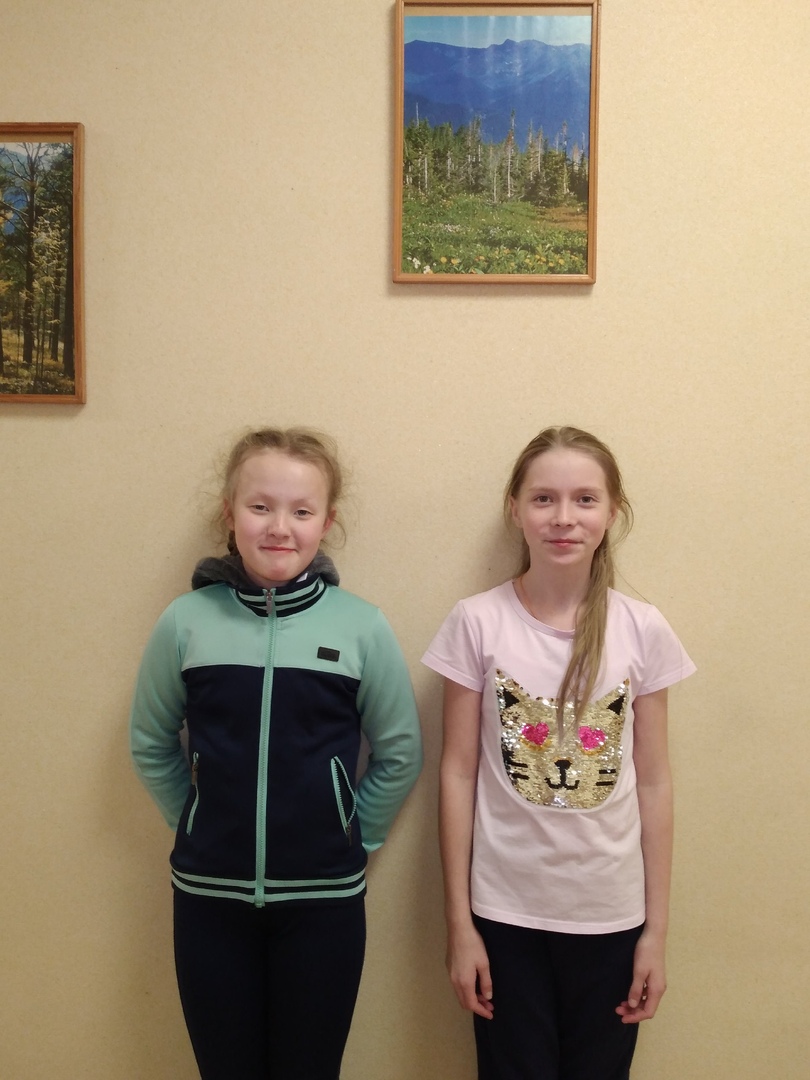 Приложение 5. Наблюдение за одеждой школьниц в учебное время Приложение 6. Итоги интернет-опроса 17 января 2020 г. КлассБрюкиЮбки, платьяВсего девочек11 класс13410 класс0009 класс2248б класс3258а класс6067 класс65116 класс115165 класс6394 класс0883б класс0553а класс0552 класс0661 класс 01010ИТОГО355489Время, периодШтаны, брюки, джинсы, пижамаЮбка, платье, сарафан, ночная рубашкаДругоеБез одежды Без одежды  с 0 до 1 51с 1 до 2 41с 2 до 3  1с 3 до 4  2с 4 до 5  11с 5 до 6  2с 6 до 7  31с 7 до 8 21с 8 до 9  311с 9 до 10     111с 10 до 11       11с 11 до 122с 12 до 13 4с 13 до 141с 14 до 1501с 15 до 1631с 16 до 17102с 17 до 183043с 18 до 19361022с 19 до 203462с 20 до 212533с 21 до 221824с 22 до 232012с 23 до 001512не указано4721Итого:22741228298Процентная доля76,17%13,75%7,38%2,68%